Kurze Inhaltbeschreibung vom Sommerferienprogramm 2021Nach der Anmeldung erhalten Sie einen Elternbrief mit dem genauen Ablauf der Woche(n).  Das Sommerferienprogramm der Stadt Andernach wird im Rahmen der „Klima_pr1ma-Reihe“ den Untertitel "KindERweltbilDEr" tragen.In den drei ersten Wochen der Sommerferien werden sich die Angebote dabei um drei zusammenhängende Themen drehen: Klimaschutz, Fairer Handel und Kinderrechte. Wie eng diese Themen miteinander verwoben sind, fällt auf, wenn man die Abhängigkeit des Fairen Handels von einem gesunden Weltklima zum Beispiel nimmt. Die zunehmende Erderwärmung gefährdet die aktiven Kleinbauern in Afrika und Südamerika. Durch den Fairen Handel sind diese nicht mehr auf Kinderarbeit angewiesen und ihre Kinder können Schulen besuchen, was in der Kinderrechtskonvention der Vereinten Nationenfestgehalten wurde.Die Planung für diese Ferienzeit läuft bereits auf vollen Touren. An verschiedenen Standorten in Andernach (Jugendzentrum, Hasenfängerschule, Haus der Familie), Eich (Permakultur, Jugendraum), Namedy (Grundschule und Miesenheim (Naturspielplatz) wird den teilnehmenden Kindern eine breite Angebotspalette geboten.Damit aber auch der Erholungsaspekt nicht zu kurz kommt, stehen viele Offerten zur freiwilligen Teilnahme, denn eine selbstbestimmte Freizeitgestaltung ist dem pädagogischen Team sehr wichtig. So kommen auch Spiel und Spaß nicht zu kurz.Eine bunte, ausgewogene Mischung aus Erholung, Spiel und Bildungs- und Kreativangeboten kann nach Meinung der Verantwortlichen einem Ferieneffekt, auch als Schulvergessen bekannt, entgegentreten. Demnach fällt dem einen oder anderen Schüler der Übergang in den Schulalltag nach sechs Wochen Ferienzeit schwer. Ein anregendes und erholsames Ferienprogramm kann dabei helfen, diese Zeit zu erleichtern. Unter dem Oberbegriff Klima_pr1ma initiiert das Jugendzentrum seit 2021 einige Aktionen zum Klimaschutz.Schon in der Vergangenheit gehörten Umweltthemen mit unterschiedlichen Schwerpunkten, wie beispielsweise Müllsammel-Events, Land Art, Pflanzaktionen und ökologischer Anbau im Fairen Handel zu einem festen Bestandteil im pädagogischen Programm der Jugendarbeit in der Stadionstraße 88 sowie in den angeschlossenen Jugendräumen.Auch im Rahmen des High 5 Teams, einem städtischen Zusammenschluss aus der Jugendpflege, der Schulsozialarbeit, dem Haus der Familie wird sich diesem Thema gerne angenommen und findet somit im Ferienprogramm für Schulkinder seinen thematischen Einsatz.Dabei orientieren sich die Pädagogen an der Lebenswelt der Kinder und Jugendlichen, in der das Thema Klima und Umweltschutz einen hohen Stellenwert besitzt.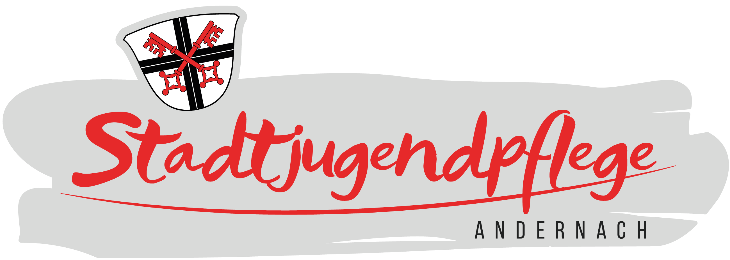 